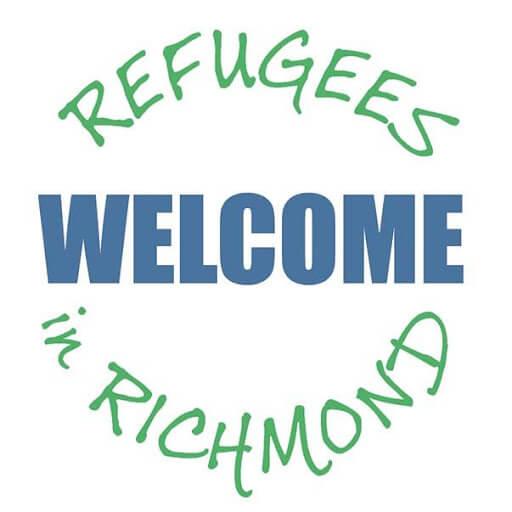 Introductory Information FormPlease complete this form, add your name to the title of the file, and return it to Susan Murray at:scmurray2021@gmail.com1. Name:1. Name:2. Date of birth:2. Date of birth:DD/MM/YYYYDD/MM/YYYY3. Email address:3. Email address:4. Postal address:4. Postal address:5. Mobile phone number:5. Mobile phone number:6. Landline phone number:6. Landline phone number:Delete the following options as appropriateDelete the following options as appropriateDelete the following options as appropriateDelete the following options as appropriate7. I prefer to be contacted by:7. I prefer to be contacted by:Email/Post/Mobile/LandlineEmail/Post/Mobile/Landline8. Do you own a bike/car/van?8. Do you own a bike/car/van?Bike/Car/VanBike/Car/Van9. What relevant experience do you have? Do you speak any languages other than English?Please use as much space as you need. A summary of a couple of sentences may be suitable. You are welcome to add a CV or additional page but this is not compulsory.9. What relevant experience do you have? Do you speak any languages other than English?Please use as much space as you need. A summary of a couple of sentences may be suitable. You are welcome to add a CV or additional page but this is not compulsory.9. What relevant experience do you have? Do you speak any languages other than English?Please use as much space as you need. A summary of a couple of sentences may be suitable. You are welcome to add a CV or additional page but this is not compulsory.9. What relevant experience do you have? Do you speak any languages other than English?Please use as much space as you need. A summary of a couple of sentences may be suitable. You are welcome to add a CV or additional page but this is not compulsory.10. Have you had any past convictions, cautions, reprimands, final warnings or pending cases?10. Have you had any past convictions, cautions, reprimands, final warnings or pending cases?10. Have you had any past convictions, cautions, reprimands, final warnings or pending cases?10. Have you had any past convictions, cautions, reprimands, final warnings or pending cases?11. Have you ever had any complaints of abuse against you?11. Have you ever had any complaints of abuse against you?11. Have you ever had any complaints of abuse against you?11. Have you ever had any complaints of abuse against you?12. Please tick the boxes below of the activities interest you:12. Please tick the boxes below of the activities interest you:12. Please tick the boxes below of the activities interest you:12. Please tick the boxes below of the activities interest you:visit and befriend refugeesteach English/conversation help translationinterpretationorganise outings or other eventsmanage “stuff” that refugees may need to make them more comfortableadministrationcommunicationsvisit and befriend refugeesteach English/conversation help translationinterpretationorganise outings or other eventsmanage “stuff” that refugees may need to make them more comfortableadministrationcommunicationsvisit and befriend refugeesteach English/conversation help translationinterpretationorganise outings or other eventsmanage “stuff” that refugees may need to make them more comfortableadministrationcommunicationsvisit and befriend refugeesteach English/conversation help translationinterpretationorganise outings or other eventsmanage “stuff” that refugees may need to make them more comfortableadministrationcommunications13. When and for how much time might you typically be available? 13. When and for how much time might you typically be available? 13. When and for how much time might you typically be available? 13. When and for how much time might you typically be available? 